VÝDAJE NA VÝZKUM A VÝVOJCelkové výdaje na VaV zahrnují veškeré neinvestiční a investiční výdaje vynaložené ve sledovaném roce na VaV prováděný na území daného státu, a to bez ohledu na zdroj jejich financování. Celkové výdaje na VaV provedený v roce 2013 na území České republiky činily 77,9 mld. Kč, což odpovídalo 1,91% podílu na HDP. V obou případech jde o nejvyšší zaznamenané hodnoty za celé sledované období. Mezi lety 2010-2013 došlo ke značnému nárůstu těchto výdajů, a to téměř o 25 mld. Kč.Největším dílem se na nárůstu výdajů, který v posledním roce činil 5,5 mld. Kč, podílely domácí podnikatelské zdroje. Meziročně vzrostly o 3 mld. Kč a s 29 mld. Kč byly v roce 2013 největším zdrojem financování VaV na území ČR. Výdaje státního rozpočtu určené na VaV zůstaly v roce 2013 přibližně na stejné úrovni jako o rok dříve.V posledních pěti letech se na financování VaV provedeného v ČR podílejí veřejné zdroje nadpoloviční většinou, a to především díky narůstajícím zdrojům z EU. V roce 2012 dosáhl jejich podíl na financování VaV provedeného v ČR již 54 %. Díky většímu meziročnímu nárůstu podnikatelských zdrojů z ČR i ze zahraničí se podíl soukromých zdrojů přiblížil veřejným. V roce 2013 to bylo 51 ku 49 pro veřejné zdroje.Na VaV se nejvíce peněz vynakládá v podnikatelském sektoru (42,1 mld. Kč v roce 2013). Na financování výzkumu v tomto sektoru se podílí především podniky svými vlastními zdroji a dále pak účelová podpora státního rozpočtu a dotace Evropské unie, především ze strukturálních fondů EU prostřednictvím Operačního programu Podnikání a inovace. Jen pozvolna narůstají výdaje na VaV ve vládním sektoru. Ve srovnání s rokem 2008 se v roce 2013 vydalo na VaV v tomto sektoru o 3 mld. Kč více. Naopak výdaje na VaV ve vysokoškolském sektoru vzrostly od roku 2010 dvojnásobně. Důvodem je zvýšené čerpání prostředků ze strukturálních fondů EU, zvláště prostřednictvím Operačního programu Výzkum a vývoj pro inovace.Podstatná část výdajů na VaV je v ČR tvořena mzdovými a ostatními neinvestičními náklady. Mzdové náklady byly do roku 2010 vůbec nejrychleji rostoucí nákladovou položkou VaV. Mezi lety 2010 a 2012 došlo k dynamickému nárůstu investičních výdajů (více jak 150% nárůst) v souvislosti se zrychleným čerpáním finančních prostředků ze strukturálních fondů EU, a to především ve vysokoškolském sektoru. Zmíněný nárůst investičních výdajů se zastavil v roce 2013, naopak neinvestiční výdaje byly v roce 2013 o 5 mld. Kč vyšší než o rok dříve.Poměrně rovnoměrně jsou v České republice zastoupeny jednotlivé typy VaV činností. Ve všech třech se ročně utratí mezi 25 a 27 mld. Kč.Z hlediska vědních oblastí byly největší peníze vynaloženy v technických a přírodních vědách (dohromady 83% podíl na výdajích). Ve zmíněných vědních oblastech došlo i k slušnému meziročnímu nárůstu výdajů na VaV (o 16 % v přírodních a 6 % v technických vědách). Nejvýznamnějšími kraji z hlediska výše výdajů na VaV byly Praha a Jihomoravský kraj s celkovým  54% podílem na celkových výdajích vynaložených na VaV na území České republiky v roce 2013. Třetí na pomyslném žebříčku je Středočeský kraj, a to především kvůli výdajům na VaV v automobilovém průmyslu. V roce 2013 se ve Středočeském kraji utratilo za VaV celkem 9,6 mld. Kč.Celkové výdaje na VaV ve státech EU28 byly v roce 2012 269 mld. Eur, nejvíce z toho v Německu 79 mld. Eur. V Německu a Francii byla utracena téměř polovina všech výdajů na VaV ve státech EU28. Česká republika s 2,9 mld. Eur výdajů na VaV roce 2012 měla 1,1% podíl na EU28.Podíl výdajů na VaV na HDP v roce 2012 byl v EU28 2,0 %. Česká republika se s 1,8% podílem nacházela pod tímto průměrem. Přes 3 % se v EU28 dostaly jen Finsko, Švédsko, Švýcarsko a Dánsko, na opačném konci žebříčku se nacházelo Rumunsko, Bulharsko, Lotyšsko a Řecko s méně než 0,7 %.Graf 4.1: Výdaje na VaV podle zdrojů jejich financování (mld. Kč)       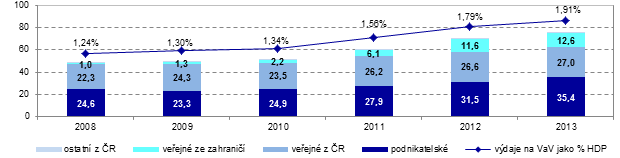 Tab. 4.1: Celkové výdaje na VaV v ČR, 2008–2013Graf 4.2: Celkové výdaje na VaV jako % HDP, 2012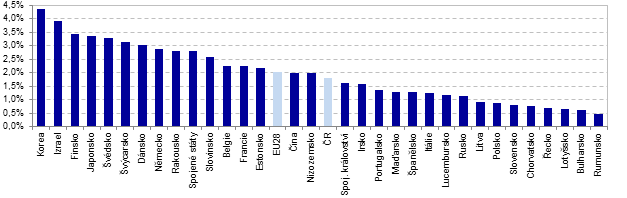 Zdroj: OECD MSTI 2014–1, Eurostat a dopočty ČSÚVýdaje na výzkum a vývoj financované z podnikatelských zdrojůPodnikatelské zdroje jsou stále významnějším zdrojem financování VaV v ČR. V roce 2013 se podílely na financování VaV 37,8 mld. Kč (49 % podíl na celkových výdajích na VaV). Šlo o velký 13% meziroční nárůst (o téměř 4,5 mld. Kč více než v roce 2012).Téměř celý obnos z podnikatelských zdrojů směřoval zpět na financování VaV v podnikatelském sektoru (35,4 mld. Kč; 93 %). V rámci podnikatelského sektoru bylo z této částky vynaloženo nejvíce peněz na financování VaV prováděného v zahraničních afilacích (22,1 mld. Kč), o 10 mld. Kč více než v soukromých domácích podnicích.Tuzemské podniky vynakládají velmi málo prostředků na spolupráci s vysokými školami a pracovišti vládního sektoru. Z podnikatelských zdrojů tak putovaly v roce 2013 do VaV v těchto dvou sektorech necelé 2,5 mld. Kč, což tvořilo pouhých 6 % podnikatelských zdrojů vynaložených na VaV provedený na území ČR.Na VaV ve vysokoškolském sektoru přiteklo v roce 2013 z podnikatelských zdrojů 434 mil. Kč. Je to sice podstatně více než v předešlém roce, ale jedná se jen o 2 % výdajů na VaV ve vysokoškolském sektoru. Většina ze zmíněných 434 mil. Kč byla vynaložena na VaV v oblasti technických věd (67 % z této částky).Podstatně více peněz směřuje od podniků na VaV do vládního sektoru. V roce 2013 to byly téměř 2 mld. Kč. Za touto částkou se skrývají především příjmy z licenčních poplatků AV ČR.Většinu peněz vynakládají podniky na vlastní výzkum, největší obnos tak očekávaně putuje do VaV v oblasti technických věd. Technické vědy mají výrazný 73% podíl na podnikatelských zdrojích vynaložených na VaV. Velmi nízká je naopak míra financování VaV v zemědělských, sociálních a humanitních vědách (dohromady jen 2% podíl).Nejvíce peněz z podnikatelských zdrojů se vynakládá na VaV ve zpracovatelském průmyslu, v roce 2013 to bylo 22,4 mld. Kč. Z ostatních odvětví ekonomické činnosti byly z podnikatelských zdrojů značné částky vynaloženy na VaV v informačních a komunikačních činnostech (4,9 mld. Kč) a v odvětví výzkumu a vývoje (3,8 mld. Kč).Z hlediska regionálního členění bylo nejvíce peněz z podnikatelských zdrojů vydáno na VaV v Praze (9,6 mld. Kč) a ve Středočeském kraji (7,4 mld. Kč). Za vysokou částkou ve Středočeském kraji se skrývají především výdaje uskutečněné v automobilovém průmyslu. Na třetím místě je Jihomoravský kraj, kde byl zaznamenán meziroční nárůst o 25 %.Ve státech Evropské unie bylo v roce 2011 z domácích podnikatelských zdrojů utraceno za VaV celkem 143 mld. Eur, což se rovnalo 1,1% podílu na HDP. Největší částka z podnikatelských zdrojů byla vydána na VaV v Německu (téměř 50 mld. Eur), v České republice byla vydána 1,0 mld. Eur (0,7 % EU28). V podílu na HDP dosáhly nejvyšších hodnot severské státy a Německo (přes 1,8 % HDP), nejnižších Bulharsko, Lotyšsko a Rumunsko (pod 0,2 % HDP). Graf 4.3: Výdaje na VaV financované z podnikatelských zdrojů podle sektorů provádění VaV (mld. Kč)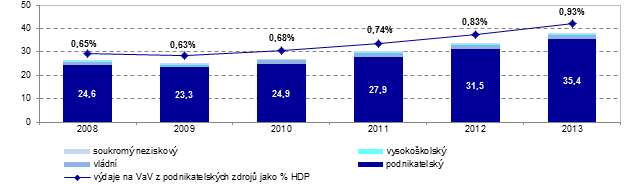 Tab. 4.2: Výdaje na VaV financované z podnikatelských zdrojů, 2008–2013Graf 4.4: Výdaje na VaV financované z podnikatelských zdrojů jako podíl na HDP, 2011 (%)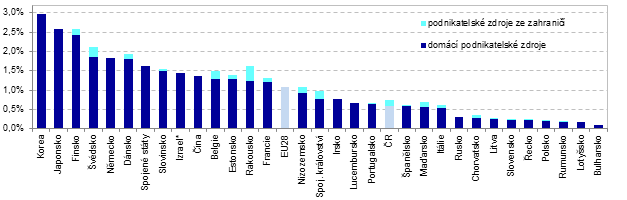 * Údaje za rok 2010Zdroj: OECD MSTI 2014–1, Eurostat a dopočty ČSÚVýdaje na výzkum a vývoj financované z veřejných zdrojů z ČRV roce 2013 směřovalo do VaV v ČR z domácích veřejných zdrojů 27 mld. Kč, což odpovídalo 0,66% podílu na HDP a 2,31% podílu na celkových výdajích státního rozpočtu ČR. Během posledních dvou let rostly výdaje z veřejných zdrojů z ČR o 1,6 % ročně a jejich podíl na celkových výdajích na VaV poklesl ze 42 % v roce 2011 na 35 % v roce 2013. Většina peněz z těchto zdrojů se od roku 2011 vynakládá na VaV prováděný na veřejných vysokých školách. Druhým největším příjemcem peněz na VaV ze státního rozpočtu jsou veřejné výzkumné instituce, jde především o jednotlivé ústavy Akademie věd ČR, které jsou součástí vládního sektoru. Až do roku 2009, jak ve vládním, tak především ve vysokoškolském sektoru, financování VaV ze státního rozpočtu hrálo zcela zásadní roli. V roce 2009 se veřejné domácí zdroje podílely na VaV ve vládním sektoru z 86 % a ve vysokoškolském dokonce z 91 %, což je podstatně více než v roce 2013. Především na vysokých školách sice hraje v posledních letech čím dál tím větší úlohu čerpání peněz z výzkumných programů Evropské unie, ale institucionální a účelová podpora výzkumu poskytovaná státem zůstává hlavním zdrojem příjmů vysokých škol na VaV činnost. Veřejné peníze z ČR pokrývaly v roce 2013 59 % výdajů vysokoškolského sektoru na VaV.Česká republika patří mezi země s významnou přímou podporou podnikatelského VaV z veřejných zdrojů. Státní peníze putují na výzkum v podnikatelském sektoru především prostřednictvím účelové podpory. V roce 2013 podniky v České republice obdržely touto cestou necelých 5 mld. Kč, nejvíce z nich soukromé domácí podniky (69 % v rámci podnikatelského sektoru). Přímá podpora podnikatelského sektoru zůstává dlouhodobě na podobné úrovni (okolo 5 mld. Kč ročně), když je na ni vyhrazena přibližně pětina veřejných peněz určených na financování VaV.Největší část peněz ze státního rozpočtu směřovala do oblasti přírodních věd (11,7 mld. Kč). Téměř polovina (47 %) zmíněné částky byla utracena v jednotlivých ústavech AV ČR. Dlouhodobě druhou nejvíce podporovanou oblastí VaV jsou technické vědy (7,5 mld. Kč v roce 2013). Do technických věd plynou peníze především prostřednictvím účelové podpory VaV v podnikatelském sektoru a financováním VaV na technicky zaměřených vysokých školách.Z hlediska regionálního rozdělení směřují peníze z veřejných zdrojů z ČR v největší míře do těch míst, kde se nacházejí pracoviště VaV vládního a vysokoškolského sektoru. Z tohoto důvodu dominuje Praha (49% podíl v roce 2013), kde sídlí většina ústavů AV ČR a několik velkých vysokých škol. Druhým největším příjemcem veřejné podpory je Jihomoravský kraj (5,2 mld. Kč v roce 2013), a to díky státním prostředkům určeným na VaV ve vysokoškolském sektoru. Zbylých 10 krajů obdrželo na VaV z veřejných zdrojů ČR 8,5 mld. Kč, což tvořilo necelou třetinu celkových veřejných výdajů ČR vynaložených na financování VaV v roce 2013.V Evropské unii bylo v roce 2011 vydáno z veřejných zdrojů na podporu VaV 86 mld. Eur. Nejvíce se na této částce podílely veřejné výdaje v Německu, Francii a Spojeném království, kde bylo v součtu na VaV vynaloženo 48 mld. Eur (56 % EU28). V České republice bylo z veřejných zdrojů vynaloženo na VaV 1,1 mld. Eur (1,2 % EU28). Ve vyjádření podílu veřejných zdrojů na HDP byl průměr EU28 0,67 %, za nímž Česká republika zaostávala jen o 0,02 procentního bodu. Nejvyšších hodnot v tomto ukazateli, okolo 0,9 %, dosáhlo Rakousko, Finsko a Švédsko. Graf 4.5: Výdaje na VaV financované z veřejných zdrojů z ČR podle sektorů provádění VaV (mld. Kč)   Tab. 4.3: Výdaje na VaV financované z veřejných zdrojů z ČR, 2008–2013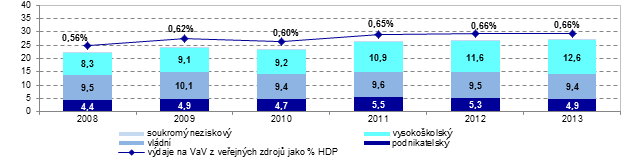 Graf 4.6: Výdaje na VaV financované z veřejných zdrojů jako podíl na HDP, 2011 (%)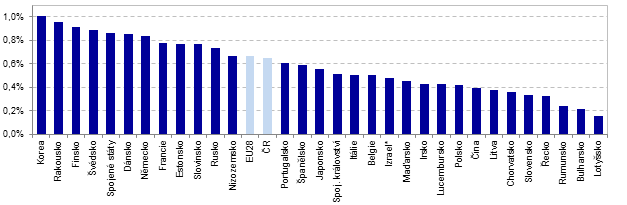 * Údaje za rok 2010Zdroj: OECD MSTI 2014–1, Eurostat a dopočty ČSÚVýdaje na výzkum a vývoj financované z veřejných zdrojů ze zahraničíVeřejné zahraniční zdroje přispěly na financování  VaV v ČR v roce 2013 částkou 12,6 mld. Kč. Došlo tak ke zpomalení ohromných meziročních nárůstů výdajů pocházejících z tohoto zdroje, které započaly v roce 2011 a byly způsobeny soustavným navyšováním čerpání peněz ze strukturálních fondů EU. Od roku 2010, kdy do VaV v ČR přiteklo ze zahraničních veřejných zdrojů 2,2 mld Kč, vzrostla do roku 2013 výše těchto výdajů o závratných 467 %. Výdaje z tohoto zdroje se pravděpodobně přiblížily ke svému stropu, když mezi lety 2012 a 2013 byl meziroční nárůst 8% (necelá 1 mld. Kč).Většina peněz z veřejných zahraničních zdrojů směřovala do vysokoškolského (62 %) a vládního (23 %) sektoru. Nejvýznamnější položkou v těchto dvou sektorech jsou investice do výstavby výzkumných center financovaných v rámci Operačního programu Výzkum a vývoj pro inovace. Do podnikatelského sektoru přitekly v posledních dvou letech vždy necelé 2 mld. Kč, z nichž nejvíce peněz na VaV bylo čerpáno v rámci Operačního programu Podnikání a inovace.Peníze z veřejných zahraničních zdrojů byly použity především na VaV v přírodních, technických a lékařských vědách (dohromady téměř 90% podíl), když nejvíce směřovalo v roce 2013 do přírodních věd (5,8 mld. Kč). Na zbylé 3 vědní oblasti připadá asi 11% podíl, v roce 2013 to činilo 1,4 mld. Kč.V rámci podnikatelského sektoru bylo nejvíce peněz z veřejných zahraničních zdrojů čerpáno podniky, jejichž hlavní ekonomickou činností je VaV (705 mil. Kč v roce 2013) a informační a komunikační činnosti (362 mil. Kč), za nimiž následovaly podniky působící ve zpracovatelském průmyslu (344 mil. Kč).Z hlediska jednotlivých krajů ČR si jednoznačně nejlépe stojí Jihomoravský kraj s 4,7 mld. Kč v roce 2013, což tvořilo více než třetinu výdajů z veřejných zahraničních zdrojů utracených na našem území. Oba výše zmíněné operační programy (Výzkum a vývoj pro inovace, Podnikání a inovace) jsou určeny pouze na projekty, které nejsou realizovány v Praze, přičemž Praha se v ukazateli výše výdajů na VaV financovaných z veřejných zahraničních zdrojů umístila v roce 2013 na druhém místě za Jihomoravským krajem. Je to způsobeno především tím, že příjemcem peněz na výstavbu výzkumných center budovaných ve Středočeském kraji jsou pracoviště AV ČR a vysokých škol sídlící v Praze. Dále se v Praze realizují výzkumné projekty podpořené z jiných zdrojů než výše jmenovaných operačních programů.Údaje pro mezinárodní srovnání jsou dostupné nejnověji pro rok 2011, tedy pro období, kdy teprve začínal enormní nárůst veřejných zahraničních zdrojů na financování VaV v ČR. Z dostupných údajů vyplívá, že již v roce 2011 patřila ČR mezi země, které vydatně čerpají prostředky na VaV z rozpočtu EU. V absolutních hodnotách vedly velké státy Spojené království (1,7 mld. Eur) a Francie (1,2 mld. Eur), ČR s 0,25 mld. Eur čerpala více peněz než počtem obyvatelstva srovnatelné státy Portugalsko, Maďarsko, Rakousko a Řecko.Ve vyjádření podílu veřejných zdrojů ze zahraničí na HDP patřila Česká republika s 0,15 % v roce 2011 mezi přední státy v Evropě. Větší podíl než u nás byl zaznamenán jen v Litvě (0,25 %) a Estonsku (0,17 %).Graf 4.7: Výdaje na VaV financované z veřejných zdrojů ze zahraničí podle sektorů provádění VaV (mld. Kč)   Tab. 4.4: Výdaje na VaV financované z veřejných zdrojů ze zahraničí, 2008–2013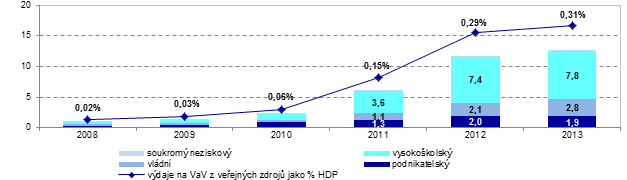 Graf 4.8: Výdaje na VaV financované z veřejných zdrojů ze zahraničí jako podíl na HDP, 2011 (%)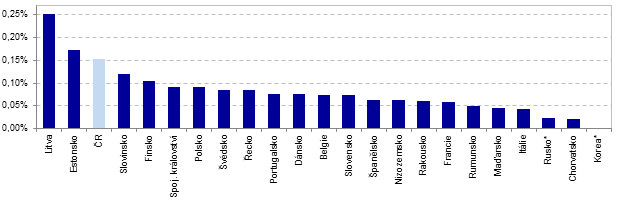 * Údaje za rok 2010Zdroj: OECD MSTI 2014–1, Eurostat a dopočty ČSÚVýdaje na výzkum a vývoj uskutečněné v podnikatelském sektoruNa výzkum a vývoj (dále jen VaV) provedený v podnikatelském sektoru bylo v roce 2013 vynaloženo celkem 42,1 mld. Kč. Z celkových výdajů na VaV uskutečněných v roce 2013 na území ČR jich na podnikatelský sektor připadlo 54 %. V roce 2012 byl zaznamenán meziroční nárůst o 4 mld. Kč (14 %), o rok později to bylo méně (3,3 mld. Kč; 12 %). V roce 2013 výdaje za provedený VaV v podnikatelském sektoru překonaly hranici 1 % HDP.V České republice byl v roce 2013 VaV prováděn ve 2 303 podnicích na 2 322 pracovištích. Pouze ve čtvrtině z nich bylo v roce 2013 za VaV utraceno více jak 10 mil. Kč a pouze ve třech ze sta více jak 100 mil. Kč. Naopak téměř čtvrtina z těchto pracovišť uváděla, že za provedený VaV utratila v daném roce méně než milion korun. Na financování VaV v podnikatelském sektoru se největší měrou podílí samy podniky. Z vlastních tuzemských zdrojů podniků se v roce 2013 vynaložilo na VaV více než 28 mld. Kč. Poměrně vysokou částku vložily do VaV na území ČR zahraniční podniky, zde jde hlavně o peníze poskytnuté zahraničními podniky svým afilacím na zde provedený VaV na zakázku (7 mld. Kč v roce 2013). Veřejná podpora VaV z ČR a zahraničí tvořila v roce 2013 šestinu výdajů na VaV provedený v podnikatelském sektoru. Jednalo se zvláště o účelovou podporu, kterou stát poskytl na projekty VaV.Výzkum a vývoj v podnicích je zaměřen na využití výsledků v praxi a jejich finanční zhodnocení. Drtivá většina výdajů na VaV se proto vynakládá na aplikovaný výzkum nebo experimentální vývoj, v roce 2013 šlo o celých 97 % výdajů na VaV provedený v podnikatelském sektoru.V roce 2013 se v ČR zabývalo VaV činností celkem 1 021 malých podniků. Ač malé podniky tvořily 44 % pracovišť VaV podnikatelského sektoru, na výdajích za provedený VaV se v rámci podnikatelského sektoru podílely jen 11 %. Naopak velké podniky měly 58% podíl na výdajích, i když jejich podíl na počtu pracovišť byl jen 20 %.Z hlediska vlastnictví podniků se více peněz vynakládá na VaV v zahraničních afilacích než v soukromých domácích podnicích. V roce 2013 to bylo v poměru 6:4.Nejvíc peněz na VaV se v podnikatelském sektoru vydalo v podnicích působících ve zpracovatelském průmyslu (24,3 mld. Kč). Významnou celkovou částku vynaložily na VaV v roce 2013 podniky působící v odvětvích výzkum a vývoj a informační a komunikační činnosti. V obou odvětvích to bylo 5,9 mld. Kč.Praha byla s necelými 10 mld. Kč v roce 2013 krajem s největšími výdaji na VaV provedený v podnikatelském sektoru. Za Prahou následovaly Středočeský a Jihomoravský kraj. Meziročně si Praha pohoršila asi o 0,5 mld. Kč. Naopak výdaje na VaV ve Středočeském i Jihomoravském kraji výrazně vzrostly a oba kraje se Praze výrazně přiblížily. Na zbylých 10 krajů potom připadá 40 % výdajů na VaV v podnikatelském sektoru, z čehož je patrné, že náskok prvně jmenovaných 3 krajů se neustále zvětšuje.V podnikatelském sektoru se v EU28 v roce 2012 vynaložilo na VaV 170 mld. Eur, na čemž se téměř jednou třetinou podílelo Německo s 54 mld. Eur. V České republice se v podnikatelském sektoru vynaložilo 1,5 mld. Eur (0,9% podíl EU28).Podíl výdajů na VaV v podnikatelském sektoru na celkových výdajích na VaV byl v roce 2012 v EU28 63 %. Pro západní Evropu jsou typické vyšší hodnoty (60-70 %), pro východní Evropu hodnoty nižší
(30-50 %).Graf 4.9: Výdaje na VaV uskutečněné v podnikatelském sektoru podle druhu pracoviště (mld. Kč)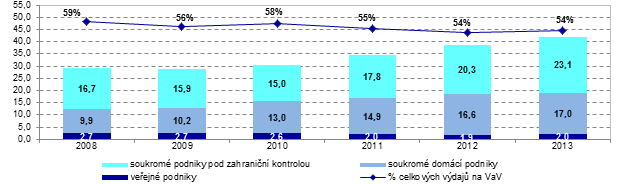 Tab. 4.5: Výdaje na VaV uskutečněné v podnikatelském sektoru v ČR, 2008–2013Graf 4.10: Podíl výdajů na VaV v podnikatelském sektoru na celkových výdajích na VaV, 2012 (%)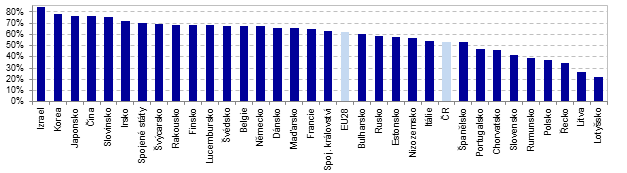 Zdroj: OECD MSTI 2014–1, Eurostat a dopočty ČSÚVýdaje na výzkum a vývoj uskutečněné ve vládním sektoruVýzkum a vývoj je ve vládním sektoru prováděn především v jednotlivých ústavech Akademie věd ČR a v resortních výzkumných pracovištích, která provádějí VaV jako svoji hlavní ekonomickou činnost 
(CZ-NACE 72). Mezi ostatní pracoviště vládního sektoru, kde se provádí VaV, patří veřejné knihovny, archivy, muzea a jiná kulturní zařízení (CZ-NACE 91) a pracoviště působící v oblasti veřejné správy, hospodářské a sociální politiky (CZ-NACE 841). Na VaV provedený ve vládním sektoru bylo v roce 2013 vynaloženo 14,3 mld. Kč. Poslední tři roky tak výdaje na VaV v tomto sektoru rostou pravidelně o 7 % ročně. Mezi roky 2012 a 2013 to dělalo necelou 1 mld. Kč. Tento nárůst je zapříčiněný především zvýšeným čerpáním z dotací Evropské unie na VaV. Výdaje na VaV ve vládním sektoru financované ze zahraničních veřejných zdrojů vzrostly oproti roku 2012 o 34 % na 2,8 mld. Kč v roce 2013. Ve srovnání s rokem 2011 jde o nárůst o 165 %.Během posledních pěti let se téměř nemění výše veřejných výdajů z ČR určených na podporu VaV ve vládním sektoru, ale jejich podíl v rámci sektoru postupně klesá z více než 80 % v roce 2010 na současných 66 %. I přes tento pokles jsou veřejné zdroje z ČR hlavním a nejdůležitějším zdrojem financování veřejných výzkumných institucí. Na rozdíl od vysokoškolského sektoru hrají ve financování VaV prováděného ve vládním sektoru významnou roli i soukromé zahraniční zdroje. Jde o příjmy z licenčních poplatků získané za poskytnutí práv využívat objevy (vynálezy) chráněné patentovým právem, které každý rok výrazně rostou.Nejvýznamnější institucí vládního sektoru je AV ČR, jejíž výdaje na VaV v roce 2013 přesáhly 11 mld. Kč. Na nárůstu výdajů této instituce na VaV v posledních třech letech má hlavní zásluhu zvýšené čerpání dotací na VaV z Evropské unie. V rámci jednotlivých druhů VaV pracovišť vládního sektoru již od roku 1995 postupně klesá význam jak resortních výzkumných ústavů, měřeno jejich podílem na celkových výdajích na VaV uskutečněný ve vládním sektoru, tak ‘ostatních‘ pracovišť (především CZ-NACE 841). Pracoviště VaV vládního sektoru mimo AV ČR, kterých v roce 2013 bylo 116 (66 % z pracovišť VaV vládního sektoru), se na výdajích na VaV v tomto sektoru podílela jen 20 %.Výzkum a vývoj ve vládním sektoru se převážně orientuje na základní výzkum. V roce 2013 bylo 78 % výdajů ve vládním sektoru spotřebováno právě na základní výzkum. Na pracovištích vládního sektoru se provádí VaV v nejvyšší míře v oblasti přírodních věd, které se v roce 2013 na výdajích na VaV podílely 70 %. Na VaV v přírodních vědách bylo vynaloženo téměř 10 mld. Kč, s velkým odstupem následovaly technické a sociální vědy s 1,2 mld. Kč v roce 2013.Jak jsme si všimli v oddílu věnovaném počtu zaměstnanců VaV, většina ústavů AV ČR se nachází v Praze, proto zde výdaje na provedený VaV tvoří více než 70 % veškerých výdajů spotřebovaných ve vládním sektoru (10,4 mld. Kč v roce 2013). Ve vládním sektoru bylo v Evropské unii v roce 2012 na VaV vynaloženo 33 mld. Eur. Z jednotlivých států dominují  Německo a Francie (dohromady 53% podíl EU28). V České republice se v roce 2012 vydalo na VaV ve vládním sektoru 0,5 mld. Eur (2% podíl EU28). Podíl výdajů na VaV ve vládním sektoru na celkových výdajích na VaV byl v roce 2012 v EU28 13 %. Nejvyšších hodnot dosáhly státy bývalého východního bloku. V Rumunsku a Bulharsku byl tento podíl vyšší než 30 %.Graf 4.11: Výdaje na VaV uskutečněné ve vládním sektoru podle druhu pracoviště (v mld. Kč)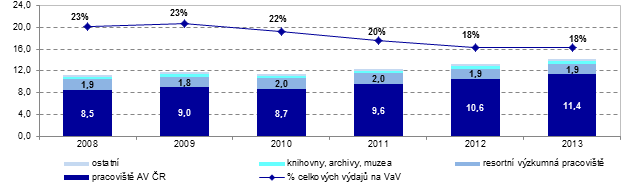 Tab. 4.6: Výdaje na VaV uskutečněné ve vládním sektoru v ČR, 2008–2013Graf 4.12: Podíl výdajů na VaV ve vládním sektoru na celkových výdajích na VaV, 2012 (%)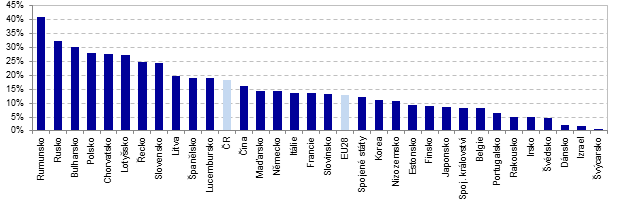 Zdroj: OECD MSTI 2014–1, Eurostat a dopočty ČSÚVýdaje na výzkum a vývoj uskutečněné ve vysokoškolském sektoruVýzkum a vývoj ve vysokoškolském sektoru je prováděn především na jednotlivých pracovištích (fakultách) veřejných vysokých škol (168 pracovišť). Kromě těchto pracovišť je VaV prováděn ve fakultních nemocnicích a na 24 soukromých vysokých školách a ostatních institucích postsekundárního vzdělávání. Význam soukromého vysokoškolského VaV je však u nás, pokud jde o výši výdajů na zde provedený VaV, zcela zanedbatelný.Na VaV provedený ve vysokoškolském sektoru bylo v roce 2013 vynaloženo 21,2 mld. Kč. Zmírnil se enormní meziroční nárůst výdajů započatý v roce 2010 (44 % mezi lety 2010 a 2011, 30 % mezi lety 2011 a 2012) na 7 % mezi lety 2012 a 2013. Podíl vysokoškolského sektoru na celkových výdajích na VaV byl 27 % v roce 2013 a na veřejném výzkumu dokonce 60 %. Na rozdíl od vládního sektoru, výdaje za vysokoškolský VaV ve vztahu k HDP dlouhodobě výrazně rostou, a to z 0,16 % v roce 2000 na 0,52 % v roce 2013.Nejdůležitějším financiérem výzkumu na vysokých školách zůstává stát, i když podíl veřejných výdajů z ČR postupně klesl z 91 % v roce 2008 na 59 % v posledních dvou letech. Hlavní zásluhu na velkém nárůstu objemu peněz vydaných na VaV ve vysokoškolském sektoru v posledních třech letech mělo neustále se zvyšující čerpání peněz ze strukturálních fondů Evropské unie. V roce 2013 dosáhly výdaje z veřejných zahraničních zdrojů 7,7 mld. Kč (37% podíl). Finanční příspěvek podniků na VaV prováděný na vysokých školách sice vzrostl, ale pořád tvoří zanedbatelná 2 % výdajů na VaV ve vysokoškolském sektoru.Oproti roku 2012 klesly investiční výdaje na VaV ve vysokoškolském sektoru přibližně o miliardu na 6,2 mld. Kč. Naopak na mzdové náklady se vynaložilo o 1,4 mld. Kč více než v roce 2012.Na vysokých školách se provozuje především základní a aplikovaný výzkum (91 % výdajů ve vysokoškolském sektoru na VaV v roce 2013). Výše výdajů vydaná na aplikovaný výzkum (6 mld. Kč) je ukazatelem naznačujícím potenciál vysokých škol pro spolupráci s podnikatelským sektorem. Tento předpoklad se však zatím nenaplňuje.Výdaje na VaV na soukromých vysokých školách vzrostly meziročně o 10 % na 167 mil. Kč, jejich podíl na výdajích vysokoškolského sektoru byl jen necelé 1 %. Na veřejných a státních vysokých školách se na VaV vynaložilo 119krát více než na soukromých školách. Výdaje veřejných vysokých škol na VaV se meziročně zvýšily o 1 mld. Kč a v roce 2013 se přiblížily 20 mld. Kč.Na VaV v oblasti přírodních věd se vynaložilo o 17 % více finančních prostředků než v roce 2012. Přírodní vědy poprvé předstihly technické vědy, v roce 2013 se za VaV v této oblasti utratilo 7,5 mld. Kč, v technických vědách to bylo 7 mld. Kč. Dohromady se v těchto dvou vědních oblastech spotřebuje 69 % výdajů na VaV ve vysokoškolském sektoru.Z hlediska výše výdajů na VaV ve VŠ sektoru v krajích ČR Jihomoravský kraj v roce 2012 poprvé porazil Prahu, a to zvláště díky vyšším příjmům ze strukturálních fondů Evropské unie. Prvenství udržel Jihomoravský kraj i v roce 2013, i když meziročně se výdaje na VaV v tomto kraji, na rozdíl od Prahy, nezvýšily. S velkým odstupem za Jihomoravským krajem a Prahou následují Moravskoslezský, Olomoucký a Plzeňský kraj.Ve vysokoškolském sektoru bylo v Evropské unii v roce 2012 na VaV vynaloženo 63 mld. Eur. V Německu, Francii, a Spojeném království bylo vynaloženo dohromady 33 mld. Eur (51% podíl EU28). V České republice se v roce 2012 vydalo na VaV ve vysokoškolském sektoru 0,8 mld. Eur (1,25% podíl EU28). Podíl výdajů na VaV ve vysokoškolském sektoru na celkových výdajích na VaV byl v roce 2012 v EU28 24 %. V Litvě a Lotyšsku byl tento podíl dokonce 50 %.Graf 4.13: Výdaje na VaV uskutečněné ve vysokoškolském sektoru podle druhu pracoviště (mld. Kč)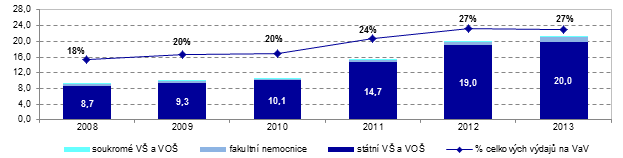 Tab. 4.7: Výdaje na VaV uskutečněné ve vysokoškolském sektoru v ČR, 2008–2013Graf 4.14: Podíl výdajů na VaV ve vysokoškolském sektoru na celkových výdajích na VaV, 2012 (%)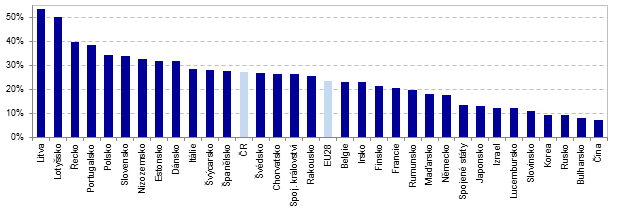 Zdroj: OECD MSTI 2014–1, Eurostat a dopočty ČSÚmil. Kč – běžné cenymil. Kč – běžné cenymil. Kč – běžné cenymil. Kč – běžné cenymil. Kč – běžné cenymil. Kč – běžné cenymil. Kč – běžné cenystrukturastrukturastrukturastrukturastrukturastrukturastruktura20082009200920102011201220132008200820092010201120122013Celkem49 87250 87550 87552 97462 75372 36077 853100%100%100%100%100%100%100%podle zdroje financovánípodle zdroje financovánípodle zdroje financováníPodnikatelské z ČR22 46720 22620 22621 59723 64826 32829 26945%45%40%41%38%36%38%Podnikatelské 
ze zahraničí3 4674 4314 4315 1606 2427 1368 5637%7%9%10%10%10%11%Veřejné z ČR22 34224 30124 30123 53926 17926 61627 04545%45%48%44%42%37%35%Veřejné ze zahraničí9641 3051 3052 2166 09311 62212 5762%2%3%4%10%16%16%Ostatní z ČR6316126124615916584001%1%1%1%1%1%1%podle sektoru provádění VaV podle sektoru provádění VaV podle sektoru provádění VaV podle sektoru provádění VaV podle sektoru provádění VaV podle sektoru provádění VaV podle sektoru provádění VaV podle sektoru provádění VaV podle sektoru provádění VaV podle sektoru provádění VaV podle sektoru provádění VaV podle sektoru provádění VaV podle sektoru provádění VaV podle sektoru provádění VaV podle sektoru provádění VaV Podnikatelský29 24928 74328 74330 56434 71738 79042 13159%59%56%58%55%54%54%Vládní11 32511 83611 83611 46912 40313 32214 25823%23%23%22%20%18%18%Vysokoškolský9 09010 02210 02210 61615 28819 87921 19818%18%20%20%24%27%27%Soukromý neziskový2082742743243453692670%0%1%1%1%1%0%podle typu VaV činnosti podle typu VaV činnosti podle typu VaV činnosti podle typu VaV činnosti podle typu VaV činnosti podle typu VaV činnosti podle typu VaV činnosti podle typu VaV činnosti podle typu VaV činnosti podle typu VaV činnosti podle typu VaV činnosti podle typu VaV činnosti podle typu VaV činnosti podle typu VaV činnosti podle typu VaV činnosti Základní výzkum 16 28816 91816 91815 86018 05021 71925 61233%33%33%30%29%30%33%Aplikovaný výzkum 14 35013 31013 31017 75522 66526 24625 26329%29%26%34%36%36%32%Experimentální vývoj 19 23420 64720 64719 35922 03824 39626 97839%39%41%37%35%34%35%podle vědních oblastípodle vědních oblastípodle vědních oblastípodle vědních oblastípodle vědních oblastípodle vědních oblastípodle vědních oblastípodle vědních oblastípodle vědních oblastípodle vědních oblastípodle vědních oblastípodle vědních oblastípodle vědních oblastípodle vědních oblastípodle vědních oblastíPřírodní vědy12 78813 51213 51214 39818 05522 27625 82726%26%27%27%29%31%33%Technické vědy27 13126 80126 80127 93532 84137 00039 06654%54%53%53%52%51%50%Lékařské vědy4 3434 9964 9964 7584 9995 8566 1159%9%10%9%8%8%8%Zemědělské vědy2 0142 1242 1241 9412 2882 3841 7294%4%4%4%4%3%2%Sociální vědy2 0331 6841 6842 0682 6252 6672 7034%4%3%4%4%4%3%Humanitní vědy1 5631 7581 7581 8741 9462 1772 4143%3%3%4%3%3%3%podle krajů ČRpodle krajů ČRpodle krajů ČRpodle krajů ČRpodle krajů ČRpodle krajů ČRpodle krajů ČRpodle krajů ČRpodle krajů ČRpodle krajů ČRpodle krajů ČRpodle krajů ČRpodle krajů ČRpodle krajů ČRpodle krajů ČRPraha 22 48120 90620 90620 99823 18025 33726 03745%45%41%40%37%35%33%Středočeský 5 6325 6495 6495 9566 2346 0909 69111%11%11%11%10%8%12%Jihočeský1 9672 1232 1232 1162 1692 5702 5494%4%4%4%3%4%3%Plzeňský 1 7671 5991 5992 2953 1303 7794 1334%4%3%4%5%5%5%Karlovarský 9892921061242041150%0%0%0%0%0%0%Ústecký 8086526526967841 1181 0772%2%1%1%1%2%1%Liberecký 1 5171 3291 3291 4491 8612 8502 3653%3%3%3%3%4%3%Královéhradecký1 2131 6511 6511 5681 6751 5991 8772%2%3%3%3%2%2%Pardubický1 9161 8661 8662 1132 4702 7812 6874%4%4%4%4%4%3%Vysočina6986466467437809291 1591%1%1%1%1%1%1%Jihomoravský6 0478 1278 1278 41111 17014 65416 36012%12%16%16%18%20%21%Olomoucký1 4331 6201 6201 5992 1263 5583 0573%3%3%3%3%5%4%Zlínský1 6331 5831 5831 8092 1092 3132 0033%3%3%3%3%3%3%Moravskoslezský2 6613 0303 0303 1144 9414 5784 7435%5%6%6%8%6%6%mil. Kč – běžné cenymil. Kč – běžné cenymil. Kč – běžné cenymil. Kč – běžné cenymil. Kč – běžné cenymil. Kč – běžné cenystrukturastrukturastrukturastrukturastrukturastruktura200820092010201120122013200820092010201120122013Celkem25 93424 65726 75729 89033 46437 832100%100%100%100%100%100%podle sektoru provádění VaV podle sektoru provádění VaV podle sektoru provádění VaV podle sektoru provádění VaV podle sektoru provádění VaV podle sektoru provádění VaV podle sektoru provádění VaV podle sektoru provádění VaV podle sektoru provádění VaV podle sektoru provádění VaV podle sektoru provádění VaV podle sektoru provádění VaV podle sektoru provádění VaV Podnikatelský 24 56123 34424 94527 94331 46735 35895%95%93%93%94%93%Domácí subjekty8 7908 51210 76711 14912 05613 25834%35%40%37%36%35%      Veřejné 1 5591 3621 2951 1189259736%6%5%4%3%3%      Soukromé 7 2317 1499 47110 03011 13112 28528%29%35%34%33%32%Zahraniční afilace15 77214 83314 17916 79419 41122 10061%60%53%56%58%58%Vládní 1 2941 1831 6201 6941 7141 9465%5%6%6%5%5%Akademie věd ČR9479251 3701 5711 5481 8084%4%5%5%5%5%Resortní výzk. prac.2692352211031481231%1%1%0%0%0%Knihovny, archivy, muzea7818241918150%0%0%0%0%0%Ostatní pracoviště0551--0%0%0%0%--Vysokoškolský601061191601614340%0%0%1%0%1%Veřejné a státní VŠ53861181581524240%0%0%1%0%1%Fakultní nemocnice417--630%0%--0%0%Soukromé VŠ, VOS3412380%0%0%0%0%0%Soukromý neziskový19235793122800%0%0%0%0%0%podle vědních oblastípodle vědních oblastípodle vědních oblastípodle vědních oblastípodle vědních oblastípodle vědních oblastípodle vědních oblastípodle vědních oblastípodle vědních oblastípodle vědních oblastípodle vědních oblastípodle vědních oblastípodle vědních oblastíPřírodní vědy3 6703 7024 7545 7066 7408 19714%15%18%19%20%22%Technické vědy19 70418 57719 48721 51224 06627 43976%75%73%72%72%73%Lékařské vědy1 6761 6171 6131 5011 4341 5486%7%6%5%4%4%Zemědělské vědy4234243544465032582%2%1%1%2%1%Sociální vědy2562114136236192901%1%2%2%2%1%Humanitní vědy2061261361021021001%1%1%0%0%0%podle krajů ČRpodle krajů ČRpodle krajů ČRpodle krajů ČRpodle krajů ČRpodle krajů ČRpodle krajů ČRpodle krajů ČRpodle krajů ČRpodle krajů ČRpodle krajů ČRpodle krajů ČRpodle krajů ČRPraha 9 2586 8537 5867 9599 5559 63436%28%28%27%29%25%Středočeský 4 0544 0124 2564 5374 6037 38816%16%16%15%14%20%Jihočeský9119639341 1041 2741 3834%4%3%4%4%4%Plzeňský 1 1669911 6122 2232 4392 2804%4%6%7%7%6%Karlovarský 6081991161821050%0%0%0%1%0%Ústecký 5613824424306816302%2%2%1%2%2%Liberecký 1 1718148979521 1891 3805%3%3%3%4%4%Královéhradecký7761 0361 0281 0561 0351 1563%4%4%4%3%3%Pardubický1 4581 2941 5211 7131 8991 7926%5%6%6%6%5%Vysočina5485015716097349792%2%2%2%2%3%Jihomoravský2 4053 9033 7784 3285 0906 3459%16%14%14%15%17%Olomoucký6968056998641 0171 1023%3%3%3%3%3%Zlínský1 1641 0481 3031 4281 5731 3544%4%5%5%5%4%Moravskoslezský1 7061 9752 0332 5712 1932 3057%8%8%9%7%6%mil. Kč – běžné cenymil. Kč – běžné cenymil. Kč – běžné cenymil. Kč – běžné cenymil. Kč – běžné cenymil. Kč – běžné cenystrukturastrukturastrukturastrukturastrukturastruktura200820092010201120122013200820092010201120122013Celkem22 34224 30123 53926 17926 61627 045100%100%100%100%100%100%podle sektoru provádění VaV podle sektoru provádění VaV podle sektoru provádění VaV podle sektoru provádění VaV podle sektoru provádění VaV podle sektoru provádění VaV podle sektoru provádění VaV podle sektoru provádění VaV podle sektoru provádění VaV podle sektoru provádění VaV podle sektoru provádění VaV podle sektoru provádění VaV podle sektoru provádění VaV Podnikatelský 4 4114 9114 7125 4515 3284 88020%20%20%21%20%18%Domácí subjekty3 5424 0254 1164 6764 5654 25816%17%17%18%17%16%     Veřejné 1 0481 1911 0868427508995%5%5%3%3%3%     Soukromé 2 4942 8353 0303 8343 8153 35911%12%13%15%14%12%Zahraniční afilace8688865967747636214%4%3%3%3%2%Vládní 9 51310 1179 4069 6229 4839 44943%42%40%37%36%35%Akademie věd ČR7 1647 7126 9737 3617 2857 19632%32%30%28%27%27%Resortní výzk. prac.1 5561 4481 6311 5721 3681 3787%6%7%6%5%5%Knihovny, archívy, muzea3415044653304054832%2%2%1%2%2%Ostatní pracoviště4524533373604253912%2%1%1%2%1%Vysokoškolský8 2569 0769 21610 94711 64012 58837%37%39%42%44%47%Veřejné a státní VŠ7 8908 4858 79110 45111 30111 89635%35%37%40%42%44%Fakultní nemocnice3545714024783166622%2%2%2%1%2%Soukromé VŠ, VOS1120231723300%0%0%0%0%0%Soukromý neziskový1621972041601651291%1%1%1%1%0%podle vědních oblastípodle vědních oblastípodle vědních oblastípodle vědních oblastípodle vědních oblastípodle vědních oblastípodle vědních oblastípodle vědních oblastípodle vědních oblastípodle vědních oblastípodle vědních oblastípodle vědních oblastípodle vědních oblastíPřírodní vědy8 5469 2039 02910 62211 65811 72238%38%38%41%44%43%Technické vědy6 7957 4467 0857 6327 4907 46530%31%30%29%28%28%Lékařské vědy2 5273 1452 7913 0952 8403 18511%13%12%12%11%12%Zemědělské vědy1 5441 6131 5431 5631 2721 1957%7%7%6%5%4%Sociální vědy1 6011 3011 4241 5001 4701 5607%5%6%6%6%6%Humanitní vědy1 3301 5921 6671 7661 8871 9196%7%7%7%7%7%podle krajů ČRpodle krajů ČRpodle krajů ČRpodle krajů ČRpodle krajů ČRpodle krajů ČRpodle krajů ČRpodle krajů ČRpodle krajů ČRpodle krajů ČRpodle krajů ČRpodle krajů ČRpodle krajů ČRPraha 12 57013 26412 55213 69413 63113 35056%55%53%52%51%49%Středočeský 1 3071 4111 4141 5291 2741 8716%6%6%6%5%7%Jihočeský9921 0511 0428369568784%4%4%3%4%3%Plzeňský 5695696016767958673%2%3%3%3%3%Karlovarský 38354870%0%0%0%0%0%Ústecký 2282472372362912751%1%1%1%1%1%Liberecký 3384614576625676132%2%2%3%2%2%Královéhradecký4035705065554675632%2%2%2%2%2%Pardubický4465415456196385962%2%2%2%2%2%Vysočina1401331541501661551%1%1%1%1%1%Jihomoravský3 2793 8353 8814 4494 8125 21015%16%16%17%18%19%Olomoucký6787447881 0291 3031 0943%3%3%4%5%4%Zlínský4525004364804894692%2%2%2%2%2%Moravskoslezský9039739211 2591 2181 0964%4%4%5%5%4%mil. Kč – běžné cenymil. Kč – běžné cenymil. Kč – běžné cenymil. Kč – běžné cenymil. Kč – běžné cenymil. Kč – běžné cenystrukturastrukturastrukturastrukturastrukturastruktura200820092010201120122013200820092010201120122013Celkem9641 3052 2166 09311 62212 576100%100%100%100%100%100%podle sektoru provádění VaV podle sektoru provádění VaV podle sektoru provádění VaV podle sektoru provádění VaV podle sektoru provádění VaV podle sektoru provádění VaV podle sektoru provádění VaV podle sektoru provádění VaV podle sektoru provádění VaV podle sektoru provádění VaV podle sektoru provádění VaV podle sektoru provádění VaV podle sektoru provádění VaV Podnikatelský 2324418771 3061 9791 86024%34%40%21%17%15%Domácí subjekty2013006681 0881 8251 51721%23%30%18%16%12%     Veřejné 7888192762101518%7%9%1%2%1%     Soukromé 1232114761 0121 6151 36613%16%21%17%14%11%Zahraniční afilace311422092181553443%11%9%4%1%3%Vládní 3193974221 0722 1182 84533%30%19%18%18%23%Akademie věd ČR2522563067051 7242 38826%20%14%12%15%19%Resortní výzk. prac.54108983333614156%8%4%5%3%3%Knihovny, archívy, muzea566109101%0%0%0%0%0%Ostatní pracoviště927132524321%2%1%0%0%0%Vysokoškolský3914258813 6367 4437 83041%33%40%60%64%62%Veřejné a státní VŠ3843918593 6096 9757 43840%30%39%59%60%59%Fakultní nemocnice32714144093600%2%1%0%4%3%Soukromé VŠ, VOS4771358320%1%0%0%1%0%Soukromý neziskový2241377981412%3%2%1%1%0%podle vědních oblastípodle vědních oblastípodle vědních oblastípodle vědních oblastípodle vědních oblastípodle vědních oblastípodle vědních oblastípodle vědních oblastípodle vědních oblastípodle vědních oblastípodle vědních oblastípodle vědních oblastípodle vědních oblastíPřírodní vědy3654405321 6233 7655 76938%34%24%27%32%46%Technické vědy4035491 1143 3515 0474 12242%42%50%55%43%33%Lékařské vědy801513053491 5261 2968%12%14%6%13%10%Zemědělské vědy3432352735892624%2%2%4%5%2%Sociální vědy641031784285117537%8%8%7%4%6%Humanitní vědy173052691833732%2%2%1%2%3%podle krajů ČRpodle krajů ČRpodle krajů ČRpodle krajů ČRpodle krajů ČRpodle krajů ČRpodle krajů ČRpodle krajů ČRpodle krajů ČRpodle krajů ČRpodle krajů ČRpodle krajů ČRpodle krajů ČRPraha 5536988231 4852 1132 96057%54%37%24%18%24%Středočeský 871112381451863929%9%11%2%2%3%Jihočeský51781192053212635%6%5%3%3%2%Plzeňský 1423772295459802%2%3%4%5%8%Karlovarský -824142-1%0%0%0%0%Ústecký 1418161171441681%1%1%2%1%1%Liberecký 754912471 0943721%4%4%4%9%3%Královéhradecký6152047771361%1%1%1%1%1%Pardubický529451362432981%2%2%2%2%2%Vysočina1112181827251%1%1%0%0%0%Jihomoravský1691744811 9474 2334 65218%13%22%32%36%37%Olomoucký15191012241 2338222%1%5%4%11%7%Zlínský1120661982421741%2%3%3%2%1%Moravskoslezský22471191 0921 1511 3332%4%5%18%10%11%mil. Kč – běžné cenymil. Kč – běžné cenymil. Kč – běžné cenymil. Kč – běžné cenymil. Kč – běžné cenymil. Kč – běžné cenymil. Kč – běžné cenymil. Kč – běžné cenymil. Kč – běžné cenymil. Kč – běžné cenymil. Kč – běžné cenymil. Kč – běžné cenymil. Kč – běžné cenymil. Kč – běžné cenystrukturastrukturastrukturastrukturastrukturastruktura20082008200820082009200920102010201120112012201220122013200820092010201120122013CelkemCelkem29 24929 24929 24929 24928 74328 74330 56430 56434 71734 71738 79038 79038 79042 131100%100%100%100%100%100%podle zdroje financování podle zdroje financování podle zdroje financování podle zdroje financování podle zdroje financování podle zdroje financování podle zdroje financování podle zdroje financování podle zdroje financování podle zdroje financování podle zdroje financování podle zdroje financování podle zdroje financování podle zdroje financování podle zdroje financování podle zdroje financování Podnikatelské z ČRPodnikatelské z ČR21 72621 72621 72621 72619 60419 60420 88220 88222 97222 97225 51325 51325 51328 30674%68%68%66%66%67%Podnikatelské 
ze zahraničíPodnikatelské 
ze zahraničí2 8362 8362 8362 8363 7403 7404 0634 0634 9714 9715 9545 9545 9547 05110%13%13%14%15%17%Veřejné z ČRVeřejné z ČR4 4114 4114 4114 4114 9114 9114 7124 7125 4515 4515 3285 3285 3284 88015%17%15%16%14%12%Veřejné ze zahraničíVeřejné ze zahraničí2322322322324414418778771 3061 3061 9791 9791 9791 8601%2%3%4%5%4%Ostatní z ČROstatní z ČR45454545464630301818161616330%0%0%0%0%0%podle typu VaV činnosti podle typu VaV činnosti Základní výzkum Základní výzkum 1 9761 9761 9761 9761 6321 6321 3921 3929139131 2941 2941 2941 1717%6%5%3%3%3%Aplikovaný výzkum Aplikovaný výzkum 8 7868 7868 7868 7867 0447 04410 82010 82014 11914 11916 11616 11616 11616 10230%25%35%41%42%38%Experimentální vývoj Experimentální vývoj 18 48718 48718 48718 48720 06720 06718 35318 35319 68519 68521 38021 38021 38024 85763%70%60%57%55%59%podle velikosti podnikůpodle velikosti podnikůpodle velikosti podnikůpodle velikosti podnikůMalé (0-49 zam.)Malé (0-49 zam.)3 5703 5703 5703 5704 0564 0564 1254 1255 3215 3214 9564 9564 9564 69912%14%13%15%13%11%Střední (50-249 zam.) Střední (50-249 zam.) 8 6078 6078 6078 6079 0049 0049 7999 7999 8359 83511 70311 70311 70312 80029%31%32%28%30%30%Velké (250 a více) Velké (250 a více) 17 07217 07217 07217 07215 68215 68216 64016 64019 56019 56022 13122 13122 13124 63158%55%54%56%57%58%Podle vlastnictví podnikuPodle vlastnictví podnikuPodle vlastnictví podnikuPodle vlastnictví podnikuPodle vlastnictví podnikuPodle vlastnictví podnikuPodle vlastnictví podnikuPodle vlastnictví podnikuPodle vlastnictví podnikuPodle vlastnictví podnikuPodle vlastnictví podnikuDomácí podnikyDomácí podniky12 57612 57612 57612 57612 87712 87715 57515 57516 92716 92718 45918 45918 45919 06343%45%51%49%48%45%VeřejnéVeřejné2 7242 7242 7242 7242 6702 6702 5942 5942 0392 0391 8871 8871 8872 0259%9%8%6%5%5%Soukromé Soukromé 9 8539 8539 8539 85310 20710 20712 98112 98114 88814 88816 57216 57216 57217 03834%36%42%43%43%40%Zahraniční afilaceZahraniční afilace16 67316 67316 67316 67315 86515 86514 98914 98917 79017 79020 33120 33120 33123 06757%55%49%51%52%55%podle odvětvových sekcípodle odvětvových sekcípodle odvětvových sekcípodle odvětvových sekcípodle odvětvových sekcíZemědělstvíZemědělství1821821821821671671661661331331531531531611%1%1%0%0%0%Zpracovatelský průmysl Zpracovatelský průmysl 16 60016 60016 60016 60016 08616 08617 07417 07419 52119 52121 32221 32221 32224 25357%56%56%56%55%58%Ostatní prům. a staveb. Ostatní prům. a staveb. 4754754754755275275555555035035615615617172%2%2%1%1%2%Informační a komunikační činnostiInformační a komunikační činnosti3 8163 8163 8163 8163 8173 8174 0984 0984 9584 9585 6015 6015 6015 85913%13%13%14%14%14%Architekt.a inženýrské čin.; technické zk.a anal.Architekt.a inženýrské čin.; technické zk.a anal.1 1231 1231 1231 1231 2541 2541 5141 5141 9111 9112 1982 1982 1981 8564%4%5%6%6%4%Výzkum a vývoj Výzkum a vývoj 4 5194 5194 5194 5194 5694 5694 7854 7855 0205 0206 1976 1976 1975 85615%16%16%14%16%14%Ostatní služby Ostatní služby 2 5342 5342 5342 5342 3222 3222 3722 3722 6712 6712 7582 7582 7583 4289%8%8%8%7%8%podle krajů ČRPraha Praha 9 7339 7339 7339 7337 5207 5207 8127 8128 5028 50210 09010 09010 0909 53833%26%26%24%26%23%Středočeský Středočeský 4 6014 6014 6014 6014 5684 5684 8994 8995 1655 1655 0795 0795 0798 28916%16%16%15%13%20%JihočeskýJihočeský9849849849841 0741 0741 0391 0391 2501 2501 3751 3751 3751 4523%4%3%4%4%3%Plzeňský Plzeňský 1 2761 2761 2761 2761 1701 1701 7801 7802 3782 3782 7682 7682 7682 5854%4%6%7%7%6%Karlovarský Karlovarský 9696969691911041041231232022022021130%0%0%0%1%0%Ústecký Ústecký 6776776776775115115315316296299299299298272%2%2%2%2%2%Liberecký Liberecký 1 3191 3191 3191 3191 0911 0911 1811 1811 1551 1552 1202 1202 1201 6755%4%4%3%5%4%KrálovéhradeckýKrálovéhradecký8658658658651 1731 1731 1671 1671 2051 2051 2211 2211 2211 3633%4%4%3%3%3%PardubickýPardubický1 7061 7061 7061 7061 6251 6251 8641 8642 1122 1122 1982 1982 1982 0486%6%6%6%6%5%VysočinaVysočina6806806806806346347317317657659049049041 1412%2%2%2%2%3%JihomoravskýJihomoravský3 0873 0873 0873 0874 6104 6104 5654 5655 4295 4296 1936 1936 1937 54811%16%15%16%16%18%OlomouckýOlomoucký8338338338339669668548541 0611 0611 2211 2211 2211 2463%3%3%3%3%3%ZlínskýZlínský1 4431 4431 4431 4431 4001 4001 6651 6651 9171 9171 9011 9011 9011 6915%5%5%6%5%4%MoravskoslezskýMoravskoslezský1 9501 9501 9501 9502 3092 3092 3712 3713 0253 0252 5892 5892 5892 6167%8%8%9%7%6%mil. Kč – běžné cenymil. Kč – běžné cenymil. Kč – běžné cenymil. Kč – běžné cenymil. Kč – běžné cenymil. Kč – běžné cenystrukturastrukturastrukturastrukturastrukturastruktura200820092010201120122013200820092010201120122013Celkem11 32511 83611 46912 40313 32214 258100%100%100%100%100%100%podle zdroje financovánípodle zdroje financovánípodle zdroje financovánípodle zdroje financovánípodle zdroje financovánípodle zdroje financovánípodle zdroje financováníPodnikatelské z ČR6664925444275344656%4%5%3%4%3%Podnikatelské 
ze zahraničí6286911 0761 2671 1801 4816%6%9%10%9%10%Veřejné z ČR9 51310 1179 4069 6229 4839 44984%85%82%78%71%66%Veřejné ze zahraničí3193974221 0722 1182 8453%3%4%9%16%20%Ostatní z ČR19813921156182%1%0%0%0%0%podle typu VaV činnostipodle typu VaV činnostipodle typu VaV činnostipodle typu VaV činnostipodle typu VaV činnostipodle typu VaV činnostipodle typu VaV činnostiZákladní výzkum 9 0659 1978 5139 17610 58711 14080%78%74%74%79%78%Aplikovaný výzkum 2 0392 4442 6002 6152 5632 99618%21%23%21%19%21%Experimentální vývoj 2211943566111731222%2%3%5%1%1%podle druhu pracovištěpodle druhu pracovištěpodle druhu pracovištěpodle druhu pracovištěpodle druhu pracovištěpodle druhu pracovištěpodle druhu pracovištěAkademie věd ČR8 5308 9908 6699 64610 56311 40375%76%76%78%79%80%Resortní výzkumná pracoviště1 9081 8301 9502 0081 8771 91717%15%17%16%14%13%Knihovny, archivy, muzea4265304943624325144%4%4%3%3%4%Ostatní pracoviště4614863563874514244%4%3%3%3%3%podle vědních oblastípodle vědních oblastípodle vědních oblastípodle vědních oblastípodle vědních oblastípodle vědních oblastípodle vědních oblastíPřírodní vědy6 9997 4287 2667 9959 3479 97162%63%63%64%70%70%Technické vědy1 0211 2371 0901 0659571 2309%10%10%9%7%9%Lékařské vědy6847706657556136736%7%6%6%5%5%Zemědělské vědy7947757177765074887%7%6%6%4%3%Sociální vědy8835987287837436998%5%6%6%6%5%Humanitní vědy9441 0281 0031 0301 1551 1968%9%9%8%9%8%podle krajů ČRpodle krajů ČRpodle krajů ČRpodle krajů ČRpodle krajů ČRpodle krajů ČRpodle krajů ČRPraha 8 3718 5468 3519 1809 69010 41074%72%73%74%73%73%Středočeský 1 0141 0781 0441 0549689889%9%9%8%7%7%Jihočeský5966296304654794515%5%5%4%4%3%Plzeňský 2531676660550%0%1%1%0%0%Karlovarský 1111220%0%0%0%0%0%Ústecký 2326111311190%0%0%0%0%0%Liberecký 15151940152620%0%0%0%1%0%Královéhradecký63126532623191%1%0%0%0%0%Pardubický1529145151430%0%0%0%0%0%Vysočina1711101224140%0%0%0%0%0%Jihomoravský1 0581 2351 1741 3231 7232 0169%10%10%11%13%14%Olomoucký171910129880%0%0%0%0%1%Zlínský6434230%0%0%0%0%0%Moravskoslezský1058680155128891%1%1%1%1%1%mil. Kč – běžné cenymil. Kč – běžné cenymil. Kč – běžné cenymil. Kč – běžné cenymil. Kč – běžné cenymil. Kč – běžné cenymil. Kč – běžné cenymil. Kč – běžné cenystrukturastrukturastrukturastrukturastrukturastruktura20082008200820092010201120122013200820092010201120122013Celkem9 0909 0909 09010 02210 61615 28819 87921 198100%100%100%100%100%100%podle zdroje financovánípodle zdroje financovánípodle zdroje financováníPodnikatelské z ČRPodnikatelské z ČR57571061131561584171%1%1%1%1%2%Podnikatelské 
ze zahraničíPodnikatelské 
ze zahraničí331653170%0%0%0%0%0%Veřejné z ČRVeřejné z ČR8 2568 2569 0769 21610 94711 64012 58891%91%87%72%59%59%Veřejné ze zahraničíVeřejné ze zahraničí3913914258813 6367 4437 8304%4%8%24%37%37%Ostatní z ČROstatní z ČR3833834154005456343464%4%4%4%3%2%podle typu VaV činnosti podle typu VaV činnosti Základní výzkum Základní výzkum 5 2085 2086 0325 8867 9059 76113 22057%60%55%52%49%62%Aplikovaný výzkum Aplikovaný výzkum 3 3643 3643 6244 1125 7047 3425 98837%36%39%37%37%28%Experimentální vývoj Experimentální vývoj 5195193666181 6792 7761 9906%4%6%11%14%9%podle druhu pracovištěpodle druhu pracovištěVeřejné a státní VŠVeřejné a státní VŠ8 6648 6649 32410 11014 70218 98019 95895%93%95%96%95%94%Fakultní nemocniceFakultní nemocnice3623626204194957471 0724%6%4%3%4%5%Soukromé VŠ, VOSSoukromé VŠ, VOS64647887921521671%1%1%1%1%1%podle vědních oblastípodle vědních oblastíPřírodní vědyPřírodní vědy2 3572 3572 4462 8194 4206 3887 50326%24%27%29%32%35%Technické vědyTechnické vědy3 2283 2283 4743 7615 9746 9737 04436%35%35%39%35%33%Lékařské vědyLékařské vědy1 5731 5732 0841 8332 1643 2013 15017%21%17%14%16%15%Zemědělské vědyZemědělské vědy6136137176348121 1877927%7%6%5%6%4%Sociální vědySociální vědy8128127137841 0581 1571 5429%7%7%7%6%7%Humanitní vědyHumanitní vědy5065065887868609721 1666%6%7%6%5%6%podle krajů ČRpodle krajů ČRPraha Praha 4 2134 2134 6394 6345 3345 3805 94546%46%44%35%27%28%Středočeský Středočeský 171721212363950%0%0%0%0%2%JihočeskýJihočeský3823823834104357016424%4%4%3%4%3%Plzeňský Plzeňský 4664663984486869161 4875%4%4%4%5%7%Karlovarský Karlovarský 11000000%0%0%0%0%0%Ústecký Ústecký 1081081151541421772311%1%1%1%1%1%Liberecký Liberecký 1811812202476625776282%2%2%4%3%3%KrálovéhradeckýKrálovéhradecký2862863533324123254543%4%3%3%2%2%PardubickýPardubický1941942132353045315972%2%2%2%3%3%VysočinaVysočina00022030%0%0%0%0%0%JihomoravskýJihomoravský1 8881 8882 2642 6274 3666 7126 75921%23%25%29%34%32%OlomouckýOlomoucký5705706227121 0412 3191 7166%6%7%7%12%8%ZlínskýZlínský1831831791411884103092%2%1%1%2%1%MoravskoslezskýMoravskoslezský6026026336611 7041 7942 0337%6%6%11%9%10%